Thực hiện Quyết định số 1990/QĐ-TTg ngày 26/11/2021 của Thủ tướng Chính phủ về việc giảm lãi suất cho vay các chương trình tín dụng chính sách tại Ngân hàng Chính sách xã hội (NHCSXH);Thực hiện văn bản số 10879/NHCS-HD ngày 26/11/2021 của Tổng Giám đốc NHCSXH về việc Hướng dẫn thực hiện giảm lãi suất cho vay các chương trình tín dụng chính sách tại NHCSXH theo Quyết định số 1990/QĐ-TTg ngày 26/11/2021 của Thủ tướng Chính phủ.PHÒNG GIAO DỊCH NHCSXH HUYỆN THÔNG BÁO:1. Đối tượng, thời gian, mức giảm lãi suất cho vay- Giảm 10% so với lãi suất cho vay các chương trình tín dụng chính sách tại NHCSXH do Thủ tướng Chính phủ quy định về lãi suất. Thời gian thực hiện giảm lãi suất cho vay từ ngày 01/10/2021 đến hết ngày 31/12/2021, áp dụng đối với các khoản nợ còn dư nợ trong khoảng thời gian trên, không áp dụng đối với các khoản nợ đang trong thời gian khoanh nợ. Sau 31/12/2021, NHCSXH huyện áp dụng lãi suất cho vay theo các quy định hiện hành của Thủ tướng Chính phủ.2. Phương thức giảm lãi suất cho vay:- NHCSXH xác định số lãi được giảm hàng tháng đối với từng khoản nợ vay của khách hàng tại NHCSXH, số tiền giảm lãi tháng 10 và tháng 11 năm 2021 được xác định trong tháng 12/2021, số tiền giảm lãi tháng 12/2021 được thực hiện khi kết thúc ngày 31/12/2021.- Việc hoàn trả số tiền giảm lãi cho người vay được thực hiện như sau:+ Đối với khách hàng còn dư nợ tại NHCSXH, toàn bộ số tiền lãi giảm được chuyển vào khoản khách hàng đã trả trước tiền lãi và được giảm trừ vào số tiền lãi phải trả của tháng tiếp theo.+ Đối với khách hàng đã trả hết nợ hoặc nợ vay được khoanh sau khi giảm lãi: NHCSXH sẽ trả vào tài khoản tiền gửi Tổ viên Tổ Tiết kiệm và vay vốn hoặc tiền gửi thanh toán cùa khách hàng tại NHCSXH và thông báo đến khách hàng. Trường hợp khách hàng đã trả hết nợ, đã đóng tài khoản tiền gửi Tổ viên và không có tài khoản tiền gửi thanh toán tại NHCSXH thì NHCSXH huyện thông báo và thực hiện chi trả bằng tiền mặt cho khách hàng.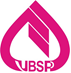 CHI NHÁNH NHCSXH TỈNH KON TUM                           PHÒNG GIAO DỊCH HUYỆN TU MƠ RÔNGTHÔNG BÁOVề việc giảm lãi suất cho vay các chương trình tín dụng chính sách tại Ngân hàng Chính sách xã hội theo Quyết định số 1990/QĐ-TTg ngày 26/11/2021 của Thủ tướng Chính phủ 